Technikum Leśne w Warcinie im. prof. Stanisława Sokołowskiego 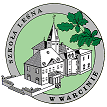 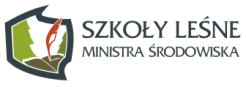 Wykaz podręczników dopuszczonych do użytku szkolnego przeznaczonych do kształcenia ogólnegoklasa IIa (ponadpodstawowa) - rok szkolny 2020/2021 Lp. Przedmiot Tytuł podręcznika Wydawnictwo Autor Nr dopuszczenia 1.  Język polski Ponad słowami kl. I, cz. IINowa Era Małgorzata Chmiel Anna Równy 1014/2/20191.  Język polski Ponad słowami kl. II, cz. INowa Era Małgorzata Chmiel Anna Równy, H. Kusy, A. Cisowska1014/3/20202.Język niemieckiEffekt 2 Język niemiecki - Podręcznik dla liceum i technikum + zeszyt ćwiczeń WSiP,  Anna Kryczyńska-Pham, 937/2/20193.Podstawy przedsiębiorczości Krok w przedsiębiorczośćNowa EraZbigniew Makieła, Tomasz Rachwał1039/2020/z14.  Matematyka MATeMAtyka 2    Podręcznik do matematyki dla liceum ogólnokształcącego i technikum .Zakres podstawowy.Nowa Era Wojciech Babiański Lech Chańko Joanna Czarnowska Grzegorz Janocha 971/2/20204.  Matematyka MATeMAtyka 1 .Podręcznik do matematyki dla liceum ogólnokształcącego i technikum.Zakres podstawowy.Nowa Era Wojciech Babiański Lech Chańko K. Wej971/1/20195.  Język angielski Longman Repetytorium MaturalnePearsonMarta Umińska, Bob Hastings, Dominika Chandler843/20175.  Język angielski Focus 2 second edition Student’s BookPearsonSue Kay, Vaughan Jones, Daniel BrayshawSPP 948/2/20196.  Język angielski w leśnictwieBasic forest vocabularyCentrum Informacji Lasów PaństwowychElżbieta Koc-7.  Religia Drogi Świadków Chrystusa w Kościele WAM Kraków Praca zbiorowa AZ-41-01/10-KR-1/12 8.  Etyka Etyka. Klasa I Liceum i technikum.Zakres podstawowy Operon Paweł Kołodzińskiski Jakub Kapiszewski 1045/20199.  Biologia Biologia na czasie 1Podręcznik dla liceum ogólnokształcącego i technikum. Zakres rozszerzonyNowa EraM. Guzik, R. Kozik, R. Matuszewska, 
W. Zamachowski1010/1/2019 9.  Biologia Biologia na czasie 2 Podręcznik dla liceum ogólnokształcącego i technikumZakres rozszerzonyNowa EraM. Guzik, R. Kozik, W. Zamachowski1010/2/2020 10.InformatykaInformatyka na czasie 2. Podrecznik dla liceum ogólnokształcacego i technikum. Zakrespodstawowy.Nowa EraJanusz Mazur, Paweł Perekietka, Zbigniew Talaga, Janusz S. Wierzbicki990/2/202011.HistoriaHistoria 2..Podręcznik dla liceum i technikum WSiPMichał Norbert Faszcza, Radosław Lolo, Krzysztof Wiśniewski, 987/2/202012.GeografiaOblicza geografii 2. Podręcznik dla liceum ogólnokształcącego i technikum. Zakres podstawowy.Nowa EraTomasz Rachwał, Radosław Uliszak, Krzysztof Wiedermann, Paweł Kroh983/2/202013.ChemiaTo jest chemia. Część 2. Chemia organiczna. Podręcznik dla liceum ogólnokształcącego i technikum. Zakres podstawowy Nowa EraRomuald Hassa, Aleksandra Mrzigod, Janusz Mrzigod-